«Уег»сикт овмöдчöминсаСöвет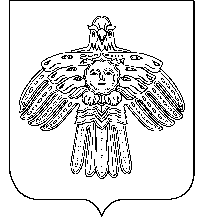 РЕШЕНИЕПОМШУÖМСоветсельского поселения«Уег»От 14 ноября 2022 года № 5-9/34с. Уег, Республика КомиСовет  сельского  поселения «Уег» решил:Внести в решение Совета сельского поселения «Уег» от 02.11.2021 № 5-2/14 «О разграничении полномочий по решению вопросов местного значения сельского поселения «Уег» в 2022 году» (далее -  Решение) следующие изменения: - пункт 1 Решения дополнить подпунктом 7 следующего содержания:«7) по организации в границах поселения снабжения населения топливом твердым, в части выдачи гражданам справки-расчёта по определению годовой потребности в топливе твердом.».Администрации сельского поселения «Уег» заключить с администрацией муниципального района «Усть-Цилемский» соглашение о передаче полномочий, указанных в пункте 2настоящего решения.Решение вступает в силу со дня принятия.Глава сельского поселения «Уег»                                            М.П.ЧупроваО внесении изменений в решение Совета сельского поселения «Уег» от 02.11.2021 № 5-2/14 «О разграничении полномочий по решению вопросов местного значения сельского поселения «Уег» в 2022 году»